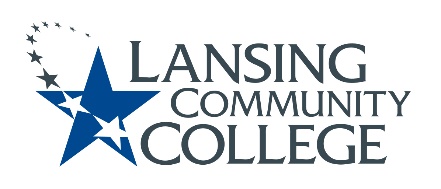 Curriculum Committee Report for the 
Academic SenateDate: 04/20/2022The Curriculum Committee meets on the 1st and 3rd Wednesday of each academic calendar month. The following items were discussed and reviewed at the Curriculum Committee Meeting of 04/20/2022.For those interested in examining the CC documents, they can be found in the folder for Academic Senate review.Proposed New Program(s) of Study: n/aProposed New Courses: n/aProposed Course Revisions:n/aProposed Expedited Course Revisions:n/aProposed Program of Study Discontinuations:n/aProposed Course Discontinuations:n/aOther business: 	LCC MTA Guidelines 2022-23 Updates:Process updated to read chronologicallyTo include top 8 schools rather than top 7Next Curriculum Committee will meet on Wednesday, May 4, from 2:30-4:30 pm on WebEx. Respectfully submitted,Tamara McDiarmid
Curriculum Committee Chair   